Makaton Signs of the Week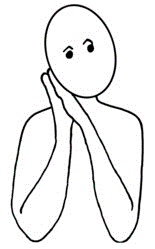 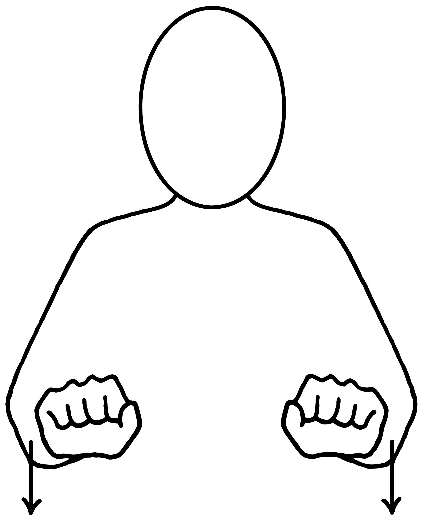        Sleep                      Chair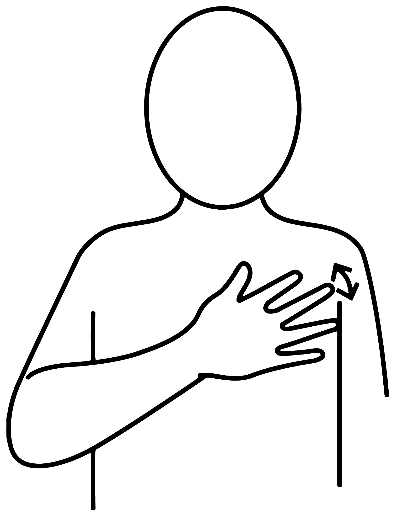 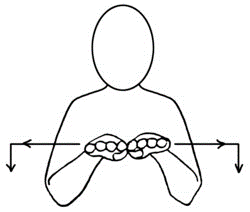        Table                         Toilet